Modelling Dollars and Cents to 200 Behaviours/StrategiesModelling Dollars and Cents to 200 Behaviours/StrategiesModelling Dollars and Cents to 200 Behaviours/StrategiesModelling Dollars and Cents to 200 Behaviours/StrategiesStudent models amount in one way (using smaller denominations).

 “I used nickels to make 95¢ because I know how to skip-count by 5s: 5, 10, 5, …, 85, 90, 95.”Student models amount in more than one way, but trade was not accurate.  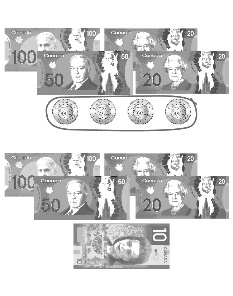 “I traded 4 toonies for a $10 bill.”


Student models amount in more than one way and skip-counts to check. 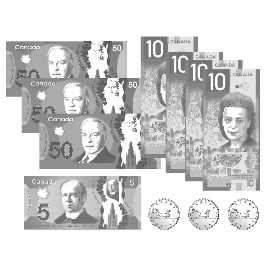 “50, 100, 150, 160, 170, 180, 190, 195, 196, 197, 198. The collection has a value of $198.”
Student successfully models amount in different ways and finds fewest number of coins and/or bills needed.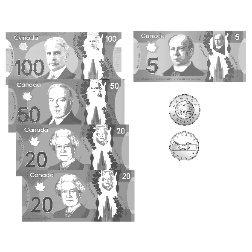 “To find the fewest number, I traded smaller coins/bills for larger coins/bills until I could make no more trades.” Observations/DocumentationObservations/DocumentationObservations/DocumentationObservations/Documentation